PENGARUH KECERDASAN VISUAL-SPASIAL TERHADAP KEMAMPUAN PEMECAHAN MASALAH DAN DISPOSISI MATEMATIS SISWA PADA MATERI VEKTORKELAS X IPA MA SEKABUPATEN SERDANG BEDAGAITESISOLEHNURDIONO NPM 207115012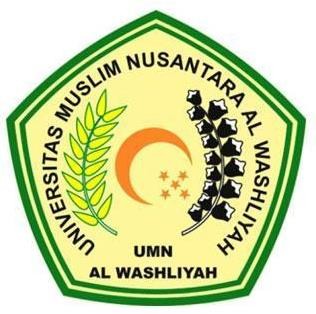 PROGRAM STUDI MAGISTER PENDIDIKAN MATEMATIKA FAKULTAS KEGURUAN DAN ILMU PENDIDIKAN UNIVERSITAS MUSLIM NUSANTARAAL-WASHLIYAH MEDAN 2022